РЕШЕНИЕ«15» октября .                                                                                                  №   83/1089     г. ТулунОб определении общих результатов выборов депутатов Думы Гадалейского сельского поселенияНа основании протокола Тулунской районной территориальной избирательной комиссии от 15 октября 2012 года о результатах выборов депутатов Думы Гадалейского сельского поселения по многомандатному избирательному округу № 1, в соответствии с частью 15 статьи 102, статьей 106, частью 2 статьи 107 Закона Иркутской области «О муниципальных выборах в Иркутской области», Тулунская районная территориальная избирательная комиссия  РЕШИЛА:1. Признать выборы 14 октября 2012 года депутатов  Думы Гадалейского  сельского поселения состоявшимися и действительными. 	2. Установить, что в Гадалейском сельском поселении избрано десять депутатов.Многомандатный избирательный округ  № 1:Горелов Анатолий Анатольевич Долгих Мария Владимировна Зуёнок Ирина Владимировна Капустин Виктор Иванович Купряков Владимир Юрьевич Макарова Наталья Анатольевна Мурашова Елена Николаевна Поликанина Татьяна Николаевна Пучкова Светлана Александровна Смородкин Виктор Анатольевич3. Направить в Избирательную комиссию Иркутской области заверенные копии настоящего решения, протокола и сводной таблицы Тулунской районной ТИК о результатах выборов депутатов Думы Гадалейского сельского поселения по многомандатному избирательному округу № 1.4. Копию решения направить для опубликования в  газету «Наша жизнь в Присаянском крае».Председатель                                                         Л.В. Беляевская         Секретарь                                                               Т.А. Шагаева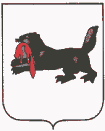 ИРКУТСКАЯ  ОБЛАСТЬТУЛУНСКАЯ РАЙОННАЯТЕРРИТОРИАЛЬНАЯ ИЗБИРАТЕЛЬНАЯ КОМИССИЯ                                     . Тулун, ул. Ленина, 75, тел. /факс 2-24-04